ETAT des honoraires dus aux Médecins Agrééspour pratiquer les examens d'aptitudedes personnels de l'Education NationaleExamen d'aptitude                        1er emploi           après disponibilité  et congé parentalNature de l’emploi, cocher obligatoirement une case :	Enseignant 1er degré public 	département : ..........	Enseignant 1er degré privé 	département : ..........	Enseignant 2nd degré public 			   Enseignant 2nd degré privé	   AESH                                         département : …………..	  Agent administratif 	  Autre                                            préciser : …………….Le médecin (cachet et signature) :Ce document complété doit être transmis DIRECTEMENT, avec le RIB au :RECTORAT DE GRENOBLEDBF 32- Bureau 4147, place Bir-HakeimCS 8106538021 GRENOBLE CEDEX 1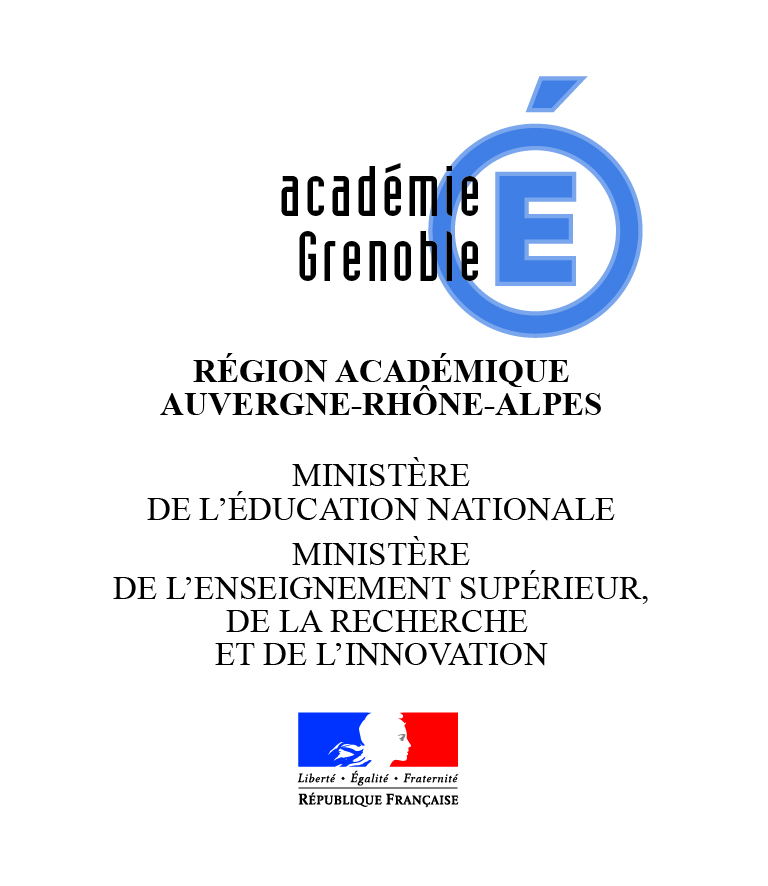 NOM PRENOM et ADRESSE du MEDECINRenseignements sur le patientHonoraires(joindre un relevé d'identité bancaire)- Date de l’examen :- Nom, Prénom de la personne examinée : (Ecrire en MAJUSCULES)............................................................Numéro SIRET (14 chiffres) :- Date de l’examen :- Nom, Prénom de la personne examinée : (Ecrire en MAJUSCULES)............................................................